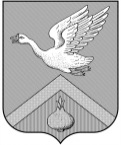 Администрация  Бебяевского  сельсоветаАрзамасского муниципального районаНижегородской областиПОСТАНОВЛЕНИЕ22.03.2019                                                                                          №36Об утверждении муниципальной программы администрации Бебяевского  сельсовета «Формирование комфортной городской среды на 2019 – 2024 гг.» В соответствии с Федеральным законом от 06.10.2003 № 131-ФЗ «Об общих принципах организации местного самоуправления в Российской Федерации», постановлением Правительства Российской Федерации от 30.12.2017  № 1710 «Об утверждении государственной программы Российской Федерации «Обеспечение доступным и комфортным жильем и коммунальными услугами граждан Российской Федерации», постановлением Правительства Нижегородской области от 01.09.2017 № 651 «Об утверждении государственной программы «Формирование современной городской среды на территории Нижегородской области на 2019-2024 гг.», Уставом Бебяевского  сельсовета Арзамасского  муниципального района Нижегородской области:1.Утвердить прилагаемую муниципальную программу администрации Бебяевского  сельсовета Арзамасского муниципального района Нижегородской области  «Формирование комфортной городской среды на 2019 – 2024 гг.»  (далее - Программа).2.Разместить настоящее постановление на официальном сайте администрации Бебяевского сельсовета  Арзамасского муниципального района Нижегородской области.3. Постановление администрации Бебяевского сельсовета Арзамасского муниципального района Нижегородской области от 19.01.2018г №8 «Об утверждении Муниципальной программы « Формирование комфортной городской среды и обустройство мест массового отдыха населения Бебяевского сельсовета Арзамасского муниципального района Нижегородской области на 2018-2022 годы» считать утратившим силу.     4. Контроль за выполнением данного постановления  оставляю за собой Глава администрации                                                                                                А.Е. Лызлов